kleur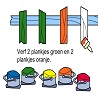 rang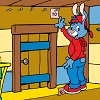 letterspel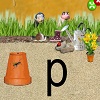 telspel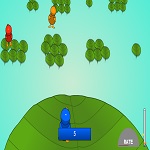 verbinden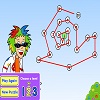 soort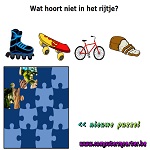 